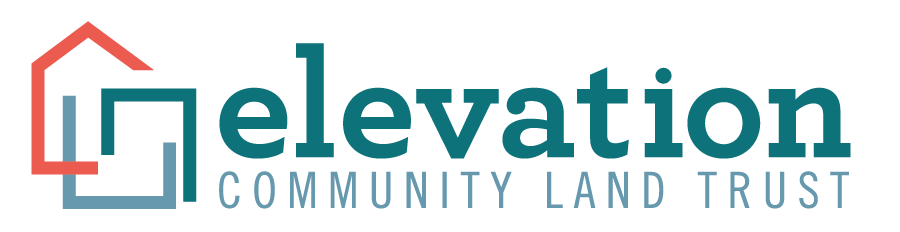 List of Approved Mortgage Lenders LenderContact InformationPremier Mortgage GroupMegan Lamerato Mortgage Loan Originator 1844 Folsom St. Boulder, CO 80302mlamerato@pmglending.com303-302-3863FirstBankShae ClarkBanking officer550 S. Wadsworth Blvd., Lakewood, CO 80226shae.clark@efirsbank.com720-666-0004Bank of EnglandParker McClureSales Manager5445 DTC Parkway Ste 1200Greenwood Village, CO 80111kmayes@boemortgage.com720-880-2522Elevations Credit Union* Aaron StauferMortgage Loan Officer300 S. McCaslin Blvd.Louisville CO 80027Aaron.Staufer@elevationscu.com303-443-4672 x 2287*Please note that Elevation CLT and Elevations Credit Union share only similar business names but are not related.Summit Mortgage CorporationEvan Jansenejansen@summit-mortgage.comBranch Manager8725 West 14th Ave. Suite 200Lakewood, CO 80215